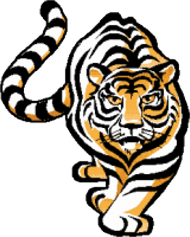 School Site Council (S.S.C.)Minutes: Budget & SPSA ApprovalWednesday, March 30, 20163:00 pm LibraryWelcome/Call to Order 	ChairpersonMeeting was called to order by Ms. Markalian at 3:12pm.Flag Salute 	ChairpersonMs. Markalian led the flag salute.Roll Call	SecretaryPresentMr. AhnMs. BelayMs. HakakMs. HeilandMs. JavelosaMs. MarkalianMs. PennicookeMr. TrippAbsentMr. HowardMs. OrtizQuorumQuorum was established with 8 members. Public Comment	PublicThere was no public comment.Approval of Minutes 	Council3-17-16Motion-Made by Ms. Hakak to accept the minutes of 3-17-16.-2nd by Mr. Tripp-Discussion: Mr. Tripp noted that although public comment is mentioned in the minutes, a summary of the comment is not included. Mr. Tripp is asking that we include a summary of the public comment. Mrs. Javelosa, Secretary, will check whether we are obligated to include public comments in our minutes and agreed to add a sentence or two summarizing the parent’s comment if we are required to.-Amendment: accept the minutes of 3-17-16 as they are now pending research and direction regarding the inclusion of a summary of the public comment on 3-17-16.-Vote8 in favor0 against0 abstentions-Result: Motion passesSSC Minutes: 3-30-16ContinuedPrevious Business	Review Budget PrioritiesReview Draft 16-17 SPSAReview Categorical budget allocations in 7S046, 7E046, 7S146, and 7V883 et al.The committee was given time to review the 16-17 SPSA, Categorical Budgets, and Budget Priorities Surveys from the teachers.Motion-Made by Ms. Pennicooke to approve the budget items and approve the 16-17 SPSA keeping the following in mind:Budget focus on the mandated items like CPA, Tutor Teacher X-Time, Community Representative, and District budget priorities (specifically in 7S176) if any,Then fund priorities #1 through #6 as stated in Budget Priorities Surveys,Then use discretionary funds based on school achievement data to support instructional program,With 30,000 in Pending Distribution if and when available.-2nd by Mr. Tripp-Discussion: Mr. Tripp raised a concern that with all of this money going to salaries, there will be less money for Student Instructional Materials to support the STEM instructional program. Another concern was raised that TSP funds, although discretionary, are being spent almost in their entirety with the TSP and the Counselor salaries.-Vote7 in favor0 against1 abstention-Result: Motion passesMotion-Made by Mr. Tripp to recommend to the Principal that the counselor be funded for 3 days a week instead of 5 days a week from discretionary TSP funds with the salary savings to be directed to STEM Instruction and Professional Development.-2nd by Ms. Hakak-Discussion: A concern was expressed that our current counselor also provides PSA duties because of her credential. With the cut back in days, attendance letters and attendance related duties will need to be delegated to someone else or delegated to a committee.-Vote5 in favor2 against0 abstentions-Result: Motion passesThe members who cast the dissenting votes were given a moment to share why they voted against the recommendation.SSC Minutes: 3-30-16ContinuedNew Business	CoordinatorReview 14-16 SPSASPSA Updates and Budget Adjustments 15-16No new business was discussed or acted on.Announcements	There were no announcements other than to let the committee know/ remind the committee that our Budget Development appointment is set for Monday April 4th, 2016 at 1:00.Adjournment	Motion-Made by Ms. Markalian to adjourn.-2nd by Ms. HeilandMeeting was adjourned at 4:41 pm.Consejo del Plantel Educativo (S.S.C.)Acta: Presupuesto y aprobación del plan únicoMiércoles, 30 de marzo, 201615:00 en el la bibliotecaBienvenida/Apertura de la reunión	PresidenteReunión fue llamada al orden a las 3:12 pm por Sra. Markalian.Saludo a la Bandera	PresidenteMs. Markalian encabezo el saludo a la bandera.Pasar la lista	SecretariaPresenteMr. AhnMs. BelayMs. HakakMs. HeilandMs. JavelosaMs. MarkalianMs. PennicookeMr. TrippAusenteMr. HowardMs. OrtizQuórumQuórum se estableció con 8 miembros.Comentario público	PúblicoNo hubo comentario publico.Aprobación del acta	Consejo17-3-16Moción-Hecha por Sra. Hakak de aceptar el acta de 17-3-16.-Apoyada por Sr. Tripp-Discusión: Sr. Tripp señaló que aunque el comentario público se menciona en el Acta, un resumen del comentario no está incluido. El Sr. Tripp pide de incluir un resumen del comentario público. La Sra. Javelosa, Secretaria, va a comprobar si estamos obligados a incluir comentarios públicos en nuestros minutos y acuerda agregar una frase resumiendo el comentario publico de la mama si se nos exige. -Enmienda: aceptar el acta del 17/3/16 pendiente a la investigación con respecto a la inclusión de un resumen del comentario publico.-Voto8 a favor0 en contra0 abstenciones-Resultado: Moción pasó.SSC Acta: 30-3-16a continuacionAsuntos previos	Repasar prioridades del presupuestoRepasar borrador del plan único para 16-17Repasar presupuestos en fondos categóricos 7S046, 7E046, 7S146, 7V883 et al.Al Comité se le dio tiempo de revisar el SPSA 16-17, los presupuestos categóricos, y la encuesta de los maestros para las prioridades del presupuesto.Moción: -Realizada por la Sra. Pennicooke de aprobar las partidas presupuestarias y aprobar el SPSA 16-17 manteniendo lo siguiente en mente: • presupuesto será enfocado en los elementos obligatorios como CPA, Tiempo X de maestro como tutor, representante de la comunidad, y prioridades presupuestarias del distrito (específicamente en 7S176);• luego de financiar prioridades del #1 al #6 como se indica en la encuesta de prioridades del presupuesto, • luego uso de fondos discrecionales de acuerdo a datos del logro estudiantil para apoyar el programa de instrucción; • Con 30.000 en distribución pendiente si y cuando esté disponible. -Apoyada por Sr. Tripp-DiscusiónSr. Tripp expreso una preocupación que con todo este dinero que va a los sueldos, habrá menos dinero para apoyar el programa educativo de STEM con materiales educativos. Otra preocupación se planteó que el presupuesto TSP, aunque discrecional, se va casi en su totalidad con el sueldo de la consejera.-Voto7 a favor0 en contra1 abstención-Resultado: moción pasó.Moción -Hecha por el Sr. Tripp para recomendarle a la directora que la consejera se financié por 3 días a la semana en vez de 5 días a la semana con TSP discrecional y que el ahorro de sueldo sea dirigido a la instrucción de STEM y desarrollo profesional.-Apoyada por Sra. Hakak 
-Discusión: se expresó una preocupación que nuestra consejera actual también proporciona funciones de PSA debido a sus credenciales. Con el corte en días, cartas de asistencia y deberes relacionados con la asistencia tendrán que ser delegados a otra persona o delegados a un Comité. -Voto5 a favor 2 en contra0 abstenciones -Resultado: pasa la mociónSe les dio un momento a los miembros que presentaron votos disidentes para compartir por que votaron en contra de la recomendación.SSC Acta: 30-3-16a continuacionAsuntos nuevos	Repasar el plan único (SPSA) de 14-16	CoordinadoraActualización del plan único y ajustes al presupuesto 15-16.Ningún nuevo negocio fue discutido o desarrollado.Anuncios	No hubo anuncios dejó de recordar que la cita del desarrollo del presupuesto está programada para lunes, 04 de abril de 2016 en el 1:00.Clausura de la reunión	Moción-Hecha por Ms Markalian de clausurar.-Apoyada por Ms. Heiland.Se clausura la reunión a las 16:41.